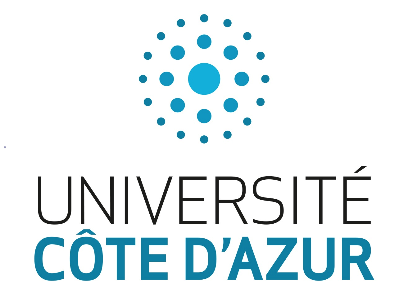 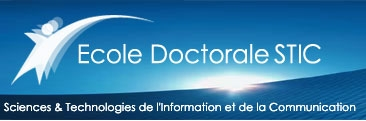 1/ Demande d’autorisation pour rédaction de thèse en anglais :Je soussigné(e),                                                                           , étudiant(e) en doctorat au sein de l’école doctorale STIC, demande l’autorisation de rédiger ma thèse en langue anglaise, car au moins, un des rapporteurs ou des membres du jury est anglophone. Je prends l’engagement de rédiger en français la page de garde, le titre, les mots-clés ainsi qu’un résumé d’au minimum 1700 caractères.Date :Signature du doctorant						Signature du directeur de thèseDécision de l’EDSTIC :                           OUI				NONDate : Signature EDSTIC2/ Demande d’autorisation de soutenir oralement en anglais :Nom prénom : Date :Signature du doctorant						Signature du directeur de thèseDécision de l’EDSTIC :                           OUI				NONDate : Signature EDSTIC